JOUW VRIJE TIJDSchrijf achter de vierkantjes op wat jij allemaal in je vrije tijd doet. Denk aan: winkelen, sporten, met vrienden afspreken, hobby’s, gamen etc.Geef ieder vakje, dus elke bezigheid, een eigen kleur. Kleur daarna in het schema hieronder in hoeveel tijd je afgelopen week met alle activiteiten bezig was.VoorbeeldTv-kijken is GEEL en je hebt maandag van 20:00 tot 20:30 tv gekeken. Dan kleur je in de kolom van maandag het vakje 20:00-20:30 GEEL.Vorm tweetallen.Bekijk wat je klasgenoot in zijn/haar vrije tijd doet; wat valt je op?Stel de ander vragen over zijn/haar vrije tijd; wat doet de ander het liefst en wat is daar zo leuk aan? Geef dan een advies; waar moet die ander volgens jou later iets mee gaan doen?Voorbeeld“Jij moet iets gaan doen met mensen, want het leukste om te doen vind je met vrienden afspreken en samen kletsen.”Volgens ____________________ moet ik iets gaan doen met:________________________ , want: ______________________________________________________________________________________________________________________________________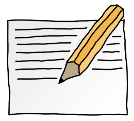 OPDRACHT 1.4MaandagDinsdagWoensdagDonderdagVrijdagZaterdagZondag15.00-15.3015.30-16.0016.00-16.3016.30-17.0017.00-17.3017.30-18.0018.00-18.3018.30-19.0019.00-19.3019.30-20.0020.00-20.3020.30-21.0021.00-21.3021.30-22.0022.00-22.3022.30-23.0023.00-23.3023.30-24.00